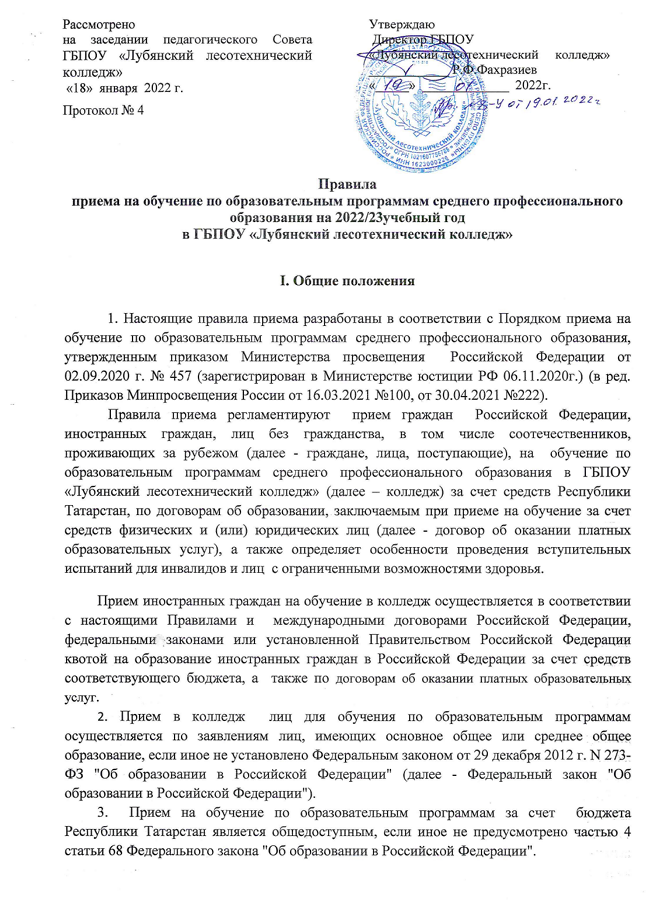 4. Колледж  осуществляет обработку полученных, в связи с приемом в образовательную организацию, персональных данных поступающих в соответствии с требованиями законодательства Российской Федерации в области персональных данных (Федеральный закон от 27 июля 2006 г. N 152-ФЗ "О персональных данных")II. Организация приема в образовательную организацию5. Организация приема на обучение по образовательным программам осуществляется приемной комиссией образовательной организации (далее - приемная комиссия).Председателем приемной комиссии является директор ГБПОУ «Лубянский лесотехнический колледж».6. Состав, полномочия и порядок деятельности приемной комиссии регламентируются положением о ней, утверждаемым директором колледжа.7. Работу приемной комиссии и делопроизводство, а также личный прием поступающих и их родителей (законных представителей) организует ответственный секретарь приемной комиссии, который назначается директором колледжа.8. Для организации и проведения вступительных испытаний по специальностям, требующим наличия у поступающих определенных творческих способностей  (далее - вступительные испытания), председателем приемной комиссии утверждаются составы экзаменационных и апелляционных комиссий. Полномочия и порядок деятельности экзаменационных и апелляционных комиссий определяются положениями о них, утвержденными председателем приемной комиссии.9. При приеме в колледж  обеспечиваются соблюдение прав граждан в области образования, установленных законодательством Российской Федерации, гласность и открытость работы приемной комиссии.10. С целью подтверждения достоверности документов, представляемых поступающими, приемная комиссия вправе обращаться в соответствующие государственные (муниципальные) органы и организации.III. Организация информирования поступающих11. Колледж  объявляет прием на обучение по образовательным программам при наличии лицензии на осуществление образовательной деятельности по этим образовательным программам. 12. Колледж  обязан  ознакомить поступающего и (или) его родителей (законных представителей) со своим уставом, лицензией на осуществление образовательной деятельности, свидетельством о государственной аккредитации, образовательными программами и другими документами, регламентирующими организацию и осуществление образовательной деятельности, права и обязанности обучающихся.13. В целях информирования о приеме на обучение колледж  размещает информацию на официальном сайте организации в информационно-телекоммуникационной сети "Интернет" (далее - официальный сайт), иными способами с использованием информационно-телекоммуникационной сети "Интернет", а также обеспечивает свободный доступ в здание колледжа к информации, размещенной на информационном стенде  приемной комиссии.14. Приемная комиссия на официальном сайте колледжа  и информационном стенде до начала приема документов размещает следующую информацию:14.1. Не позднее 1 марта:правила приема в образовательную организацию;условия приема на обучение по договорам об оказании платных образовательных услуг;перечень специальностей, по которым образовательная организация объявляет прием в соответствии с лицензией на осуществление образовательной деятельности (с указанием форм обучения (очная,  заочная);требования к уровню образования, которое необходимо для поступления (основное общее или среднее общее образование);перечень вступительных испытаний;информацию о формах проведения вступительных испытаний;особенности проведения вступительных испытаний для инвалидов и лиц с ограниченными возможностями здоровья;информацию о необходимости (отсутствии необходимости) прохождения поступающими обязательного предварительного медицинского осмотра (обследования); в случае необходимости прохождения указанного осмотра - с указанием перечня врачей-специалистов, перечня лабораторных и функциональных исследований, перечня общих и дополнительных медицинских противопоказаний;14.2. Не позднее 1 июня:общее количество мест для приема по каждой специальности, в том числе по различным формам обучения;количество мест, финансируемых за счет бюджетных ассигнований федерального бюджета, бюджетов субъектов Российской Федерации, местных бюджетов по каждой специальности (профессии), в том числе по различным формам получения образования;количество мест по каждой специальности по договорам об оказании платных образовательных услуг, в том числе по различным формам получения образования;правила подачи и рассмотрения апелляций по результатам вступительных испытаний;информацию о наличии общежития и количестве мест в общежитиях, выделяемых для иногородних поступающих;образец договора об оказании платных образовательных услуг.15. В период приема документов приемная комиссия ежедневно размещает на официальном сайте образовательной организации и информационном стенде приемной комиссии сведения о количестве поданных заявлений по каждой специальности с выделением форм обучения (очная,  заочная).Приемная комиссия образовательной организации обеспечивает функционирование специальных телефонных линий и раздела на официальном сайте образовательной организации для ответов на обращения, связанные с приемом в образовательную организацию.IV. Прием документов от поступающих16. Прием в колледж  по образовательным программам проводится на первый курс по личному заявлению граждан.Прием документов начинается 1 июня. Оригинал документа необходимо представить не позднее 20 августа 2022 года.Прием заявлений в колледж  на очную форму получения образования осуществляется до 15 августа, а при наличии свободных мест в колледже прием документов продлевается до 25 ноября текущего года, в этом случае оригинал документа предоставляется при подаче заявления.Прием заявлений у лиц, поступающих для обучения по образовательным программам по специальности 35.02.12 Садово-парковое и ландшафтное строительство, требующее  у поступающих определенных творческих способностей осуществляется до 10 августа.Прием заявлений в колледж на заочную форму получения образования, за счет бюджетных средств, осуществляется до 15 августа, оригинал документа необходимо представить не позднее 20 августа 2021 года а при наличии свободных мест в образовательной организации прием документов продлевается до 25 ноября  текущего года, в этом случае оригинал документа предоставляется при подаче заявления.Прием заявлений в колледж  по договорам об оказании платных образовательных услуг на заочную форму получения образования осуществляется до 25 ноября. Оригинал документа предоставляется вместе с заявлением.17. При подаче заявления (на русском языке) о приеме в колледж  поступающий предъявляет следующие документы:17.1. Граждане Российской Федерации:оригинал или копию документов, удостоверяющих его личность, гражданство;оригинал или копию документа об образовании и (или) документа об образовании и о квалификации;4 фотографии;17.2. Иностранные граждане, лица без гражданства, в том числе соотечественники, проживающие за рубежом:копию документа, удостоверяющего личность поступающего, либо документ, удостоверяющий личность иностранного гражданина в Российской Федерации;оригинал документа (документов) иностранного государства об образовании и (или) документа об образовании и о квалификации (далее - документ иностранного государства об образовании), если удостоверяемое указанным документом образование признается в Российской Федерации на уровне соответствующего образования в соответствии со статьей 107 Федерального закона "Об образовании в Российской Федерации";заверенный в порядке, установленном статьей 81  Основ законодательства Российской Федерации о нотариате от 11 февраля 1993 г. N 4462-1, перевод на русский язык документа иностранного государства об образовании и приложения к нему (если последнее предусмотрено законодательством государства, в котором выдан такой документ);копии документов или иных доказательств, подтверждающих принадлежность соотечественника, проживающего за рубежом, к группам, предусмотренным пунктом 6 статьи 17 Федерального закона от 24 мая 1999 г. N 99-ФЗ "О государственной политике Российской Федерации в отношении соотечественников за рубежом" <9>;4 фотографии.Фамилия, имя и отчество (последнее - при наличии) поступающего, указанные в переводах поданных документов, должны соответствовать фамилии, имени и отчеству (последнее - при наличии), указанным в документе, удостоверяющем личность иностранного гражданина в Российской Федерации;17.3. При необходимости создания специальных условий при проведении вступительных испытаний инвалиды и лица с ограниченными возможностями здоровья - дополнительно документ, подтверждающий инвалидность или ограниченные возможности здоровья, требующие создания указанных условий;17.4. Поступающие помимо документов, указанных в пунктах 14.1 - 14.3 настоящего Порядка, вправе предоставить оригинал или копию документов, подтверждающих результаты индивидуальных достижений, а также копию договора о целевом обучении, заверенную заказчиком целевого обучения, или незаверенную копию указанного договора с предъявлением его оригинала;17.5. При личном представлении оригиналов документов поступающим допускается заверение их копий образовательной организацией.18. В заявлении поступающим указываются следующие обязательные сведения:фамилия, имя и отчество (последнее - при наличии);дата рождения;реквизиты документа, удостоверяющего его личность, когда и кем выдан;о предыдущем уровне образования и документе об образовании и (или) документе об образовании и о квалификации, его подтверждающем;специальность(и)/профессия(и), для обучения по которым он планирует поступать в образовательную организацию, с указанием условий обучения и формы получения образования (в рамках контрольных цифр приема, мест по договорам об оказании платных образовательных услуг);нуждаемость в предоставлении общежития;необходимость создания для поступающего специальных условий при проведении вступительных испытаний в связи с его инвалидностью или ограниченными возможностями здоровья.В заявлении также фиксируется факт ознакомления (в том числе через информационные системы общего пользования) с копиями лицензии на осуществление образовательной деятельности, свидетельства о государственной аккредитации образовательной деятельности по образовательным программам и приложения к ним или отсутствия копии указанного свидетельства. Факт ознакомления заверяется личной подписью поступающего.Подписью поступающего заверяется также следующее:согласие на обработку полученных в связи с приемом в образовательную организацию персональных данных поступающих;факт получения среднего профессионального образования впервые;ознакомление с уставом образовательной организации, с лицензией на осуществление образовательной деятельности, со свидетельством о государственной аккредитации, с образовательными программами, права и обязанности обучающихся;ознакомление (в том числе через информационные системы общего пользования) с датой предоставления оригинала документа об образовании и (или) документа об образовании и о квалификации.В случае представления поступающим заявления, содержащего не все сведения, предусмотренные настоящим пунктом, и (или) сведения, не соответствующие действительности, образовательная организация возвращает документы поступающему.19. При поступлении на обучение поступающие проходят обязательные предварительные медицинские осмотры (обследования) и предоставляют справку по форме № 86-у.20. Поступающие вправе направить/представить в образовательную организацию заявление о приеме, а также необходимые документы одним из следующих способов:1) лично в образовательную организацию;2) через операторов почтовой связи общего пользования (далее - по почте) заказным письмом с уведомлением о вручении.При направлении документов по почте поступающий к заявлению о приеме прилагает копии документов, удостоверяющих его личность и гражданство, документа об образовании и (или) документа об образовании и о квалификации, а также иных документов, предусмотренных настоящим Порядком;3) в электронной форме не электронную почту приемной комиссии (документ на бумажном носителе, преобразованный в электронную форму путем сканирования или фотографирования с обеспечением машиночитаемого распознавания его реквизитов):посредством электронной почты образовательной организации; с использованием функционала федеральной государственной информационной системы "Единый портал государственных и муниципальных услуг (функций)";(абзац введен Приказом Минпросвещения России от 16.03.2021 N 100)с использованием функционала (сервисов) региональных порталов государственных и муниципальных услуг, являющихся государственными информационными системами Республики Татарстан.Образовательная организация осуществляет проверку достоверности сведений, указанных в заявлении о приеме, и соответствия действительности поданных электронных образов документов. При проведении указанной проверки организация вправе обращаться в соответствующие государственные информационные системы, государственные (муниципальные) органы и организации.Документы, направленные в образовательную организацию одним из перечисленных в настоящем пункте способов, принимаются не позднее сроков, установленных пунктом 16 настоящих Правил.21. Не допускается взимание платы с поступающих при подаче документов, указанных в пункте 17  настоящих  Правил.22. На каждого поступающего заводится личное дело, в котором хранятся все сданные документы (копии документов).23. Поступающему при личном представлении документов выдается расписка о приеме документов.24. По письменному заявлению поступающий имеет право забрать оригинал документа об образовании и (или) документа об образовании и о квалификации и другие документы, представленные поступающим. Документы должны возвращаться колледжем  в течение следующего рабочего дня после подачи заявления.V. Вступительные испытания25. В соответствии с перечнем вступительных испытаний при приеме на обучение по образовательным программам среднего профессионального образования по профессиям и специальностям, требующим у поступающих наличия определенных творческих способностей, физических и (или) психологических качеств, утверждаемым Министерством просвещения Российской Федерации (часть 8 статьи 55 Федерального закона от 29 декабря 2012 г. N 273-ФЗ "Об образовании в Российской Федерации") проводятся вступительные испытания при приеме на обучение по следующим специальностям среднего профессионального образования: 35.02.12 Садово-парковое и ландшафтное строительство, 26. При приеме на специальность 35.02.12 Садово-парковое и ландшафтное строительство проводятся вступительные испытания в форме выполнения творческого задания (рисунка). 27. Вступительное испытание оформляется протоколом; оценивается: зачтено/не зачтено.VI. Особенности проведения вступительных испытанийдля инвалидов и лиц с ограниченными возможностями здоровья28. Инвалиды и лица с ограниченными возможностями здоровья при поступлении в образовательные организации сдают вступительные испытания с учетом особенностей психофизического развития, индивидуальных возможностей и состояния здоровья (далее - индивидуальные особенности) таких поступающих.29. При проведении вступительных испытаний обеспечивается соблюдение следующих требований:вступительные испытания проводятся для инвалидов и лиц с ограниченными возможностями здоровья в одной аудитории совместно с поступающими, не имеющими ограниченных возможностей здоровья, если это не создает трудностей для поступающих при сдаче вступительного испытания;присутствие ассистента из числа работников образовательной организации или привлеченных лиц, оказывающего поступающим необходимую техническую помощь с учетом их индивидуальных особенностей (занять рабочее место, передвигаться, прочитать и оформить задание, общаться с экзаменатором);поступающим предоставляется в печатном виде инструкция о порядке проведения вступительных испытаний;поступающие с учетом их индивидуальных особенностей могут в процессе сдачи вступительного испытания пользоваться необходимыми им техническими средствами;материально-технические условия должны обеспечивать возможность беспрепятственного доступа поступающих в аудитории, туалетные и другие помещения, а также их пребывания в указанных помещениях (наличие пандусов, поручней, расширенных дверных проемов, лифтов, при отсутствии лифтов аудитория должна располагаться на первом этаже; наличие специальных кресел и других приспособлений).Дополнительно при проведении вступительных испытаний обеспечивается соблюдение следующих требований в зависимости от категорий поступающих с ограниченными возможностями здоровья:а) для слепых:задания для выполнения на вступительном испытании, а также инструкция о порядке проведения вступительных испытаний оформляются рельефно-точечным шрифтом Брайля или в виде электронного документа, доступного с помощью компьютера со специализированным программным обеспечением для слепых, или зачитываются ассистентом;б) для слабовидящих:обеспечивается индивидуальное равномерное освещение не менее 300 люкс;поступающим для выполнения задания при необходимости предоставляется увеличивающее устройство;задания для выполнения, а также инструкция о порядке проведения вступительных испытаний оформляются увеличенным шрифтом;в) для глухих и слабослышащих:наличие звукоусиливающей аппаратуры коллективного пользования, при необходимости поступающим предоставляется звукоусиливающая аппаратура индивидуального пользования;г) для лиц с тяжелыми нарушениями речи, глухих, слабослышащих все вступительные испытания по желанию поступающих могут проводиться в письменной форме;д) для лиц с нарушениями опорно-двигательного аппарата (тяжелыми нарушениями двигательных функций верхних конечностей или отсутствием верхних конечностей):письменные задания выполняются на компьютере со специализированным программным обеспечением или надиктовываются ассистенту;по желанию поступающих все вступительные испытания могут проводиться в устной форме.VII. Общие правила подачи и рассмотрения апелляций30. По результатам вступительного испытания поступающий имеет право подать в апелляционную комиссию письменное заявление о нарушении, по его мнению, установленного порядка проведения испытания и (или) несогласии с его результатами (далее - апелляция).31. Рассмотрение апелляции не является пересдачей вступительного испытания. В ходе рассмотрения апелляции проверяется только правильность оценки результатов сдачи вступительного испытания.32. Апелляция подается поступающим лично на следующий день после объявления результата вступительного испытания. При этом поступающий имеет право ознакомиться со своей работой, выполненной в ходе вступительного испытания, в порядке, установленном образовательной организацией. Приемная комиссия обеспечивает прием апелляций в течение всего рабочего дня.Рассмотрение апелляций проводится не позднее следующего дня после дня ознакомления с работами, выполненными в ходе вступительных испытаний.33. В апелляционную комиссию при рассмотрении апелляций рекомендуется включать в качестве независимых экспертов представителей органов исполнительной власти субъектов Российской Федерации, осуществляющих государственное управление в сфере образования.34. Поступающий имеет право присутствовать при рассмотрении апелляции. Поступающий должен иметь при себе документ, удостоверяющий его личность, и экзаменационный лист.35. С несовершеннолетним поступающим имеет право присутствовать один из родителей (законных представителей).36. Решения апелляционной комиссии принимаются большинством голосов от числа лиц, входящих в состав апелляционной комиссии и присутствующих на ее заседании. При равенстве голосов решающим является голос председательствующего на заседании апелляционной комиссии.37. После рассмотрения апелляции выносится решение апелляционной комиссии об оценке по вступительному испытанию.Оформленное протоколом решение апелляционной комиссии доводится до сведения поступающего (под роспись).VIII. Зачисление в образовательную организацию38. Поступающий представляет оригинал документа об образовании и (или) документа об образовании и о квалификации в сроки, установленные колледжем (смотри п.16).39. По истечении сроков представления оригиналов документов об образовании и (или) документа об образовании и о квалификации директором колледжа издается приказ о зачислении лиц, рекомендованных приемной комиссией к зачислению и представивших оригиналы соответствующих документов. Приложением к приказу о зачислении является пофамильный перечень указанных лиц. Приказ с приложением размещается на следующий рабочий день после издания на информационном стенде приемной комиссии и на официальном сайте образовательной организации.В случае, если численность поступающих превышает количество мест, финансовое обеспечение которых осуществляется за счет бюджетных ассигнований бюджетов Республики Татарстан колледж осуществляет прием на обучение по образовательным программам среднего профессионального образования по специальностям на основе результатов освоения поступающими образовательной программы основного общего или среднего общего образования, указанных в представленных поступающими документах об образовании и (или) документах об образовании и квалификации, результатов индивидуальных достижений, сведения о которых поступающий вправе представить при приеме, а также наличие договора о целевом обучении с организациями, указанными в статье 71 ФЗ «Об образовании в РФ».    Результаты индивидуальных достижений и (или) наличие договора о целевом обучении учитывается при равенстве результатов освоения поступающими образовательной программы основного общего или среднего общего образования, указанных в представленных поступающими документах об образовании.  При наличии результатов индивидуальных достижений и договора о целевом обучении учитывается в первую очередь договор о целевом обучении.При приеме на обучение по образовательным программам колледжем учитываются следующие результаты индивидуальных достижений:1) наличие статуса победителя и призера в олимпиадах и иных интеллектуальных и (или) творческих конкурсах, мероприятиях, направленных на развитие интеллектуальных и творческих способностей, способностей к занятиям физической культурой и спортом, интереса к научной (научно-исследовательской), инженерно-технической, изобретательской, творческой, физкультурно-спортивной деятельности, а также на пропаганду научных знаний, творческих и спортивных достижений в соответствии с постановлением Правительства Российской Федерации от 17 ноября 2015 г. N 1239 "Об утверждении Правил выявления детей, проявивших выдающиеся способности, сопровождения и мониторинга их дальнейшего развития" (Собрание законодательства Российской Федерации, 2015, N 47, ст. 6602; 2016, N 20, ст. 2837; 2017, N 28, ст. 4134; N 50, ст. 7633; 2018, N 46, ст. 7061);2) наличие у поступающего статуса победителя и призера чемпионата по профессиональному мастерству среди инвалидов и лиц с ограниченными возможностями здоровья "Абилимпикс";3) наличие у поступающего статуса победителя и призера чемпионата профессионального мастерства, проводимого союзом автономной некоммерческой организацией  "Агентство развития профессионального мастерства   (Ворлдскиллс Россия)", либо международной организацией "WorldSkills International".40.  Колледж учитывает результаты освоения поступающими образовательной программы основного общего или среднего общего образования путем определения среднего балла документа об образовании и (или) документа об образовании и квалификации.41.Порядок учета индивидуальных достижений:-в первую очередь учитывается статус победителя и призера заключительного этапа олимпиады или мероприятий, организуемых федеральными органами исполнительной власти;-во вторую очередь учитывается статус победителя и призера регионального этапа олимпиады или мероприятий, организуемых региональными органами власти;-в третью очередь учитывается статус победителя и призера мероприятий, организуемых муниципальными органами власти.42. Колледж учитывает договор о целевом обучении (копии), представленного поступающим с заявлением о приеме.43. При равных результатах освоения образовательной программы основного общего или среднего  общего образования преимущественным правом зачисления пользуются поступающие, имеющие лучшие результаты освоения профильных учебных дисциплин основного общего или среднего  общего образования, указанных в представленных поступающими документах государственного образца об образовании. Профильные учебные дисциплины определяются с учетом специальности среднего профессионального образования.  Зачисление по очной форме  осуществляется  в следующем порядке:1. лица, имеющие более высокий средний балл документа об образовании;2. Если баллы равны, то преимущественным правом пользуются лица, имеющие более высокий балл по общеобразовательным предметам «Математика», «Биология» в документе об образовании для специальностей 35.02.01 Лесное и лесопарковое хозяйство и 35.02.12 Садово-парковое и ландшафтное строительство; «Математика» и «Информатика» для специальности  38.02.01 Экономика и бухгалтерский учет (по отраслям).Зачисление по заочной форме осуществляется в следующем порядке:1. лица,  имеющие более высокий средний балл документа об образовании и  работающие   по  профилю  выбранной  специальности и (или) имеют договор о целевом обучении;2. при равных результатах,  имеющие более высокий средний балл документа об образовании преимущественным правом зачисления пользуются поступающие, имеющие лучшие результаты освоения профильных учебных дисциплин «Математика», «Биология» в документе об образовании для специальностей 35.02.01  Лесное и лесопарковое хозяйство; «Математика», «Информатика» для специальности 38.02.01  Экономика и бухгалтерский учет (по отраслям).44. При наличии свободных мест, оставшихся после зачисления, в том числе по результатам вступительных испытаний, зачисление в колледж осуществляется до 1 декабря текущего года.    